附件一：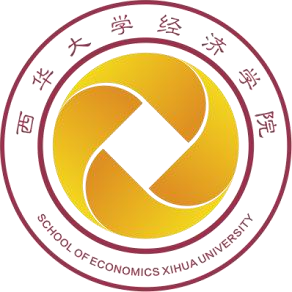 西华大学经济学院（2019）CFA（特许金融分析师）实验班申请表  基本信息填写姓名性别基本信息填写联系方式录取专业基本信息填写文科 / 理科高考英语成绩基本信息填写高考数学成绩生源所在地基本信息填写紧急联系人联系人电话基本信息填写为什么想要加入实验班：为什么想要加入实验班：为什么想要加入实验班：为什么想要加入实验班：学院审核意见是否免试水平测试学院审核意见学院综合意见：                                                      （盖章）                                                       年    月    日学院综合意见：                                                      （盖章）                                                       年    月    日学院综合意见：                                                      （盖章）                                                       年    月    日学院综合意见：                                                      （盖章）                                                       年    月    日